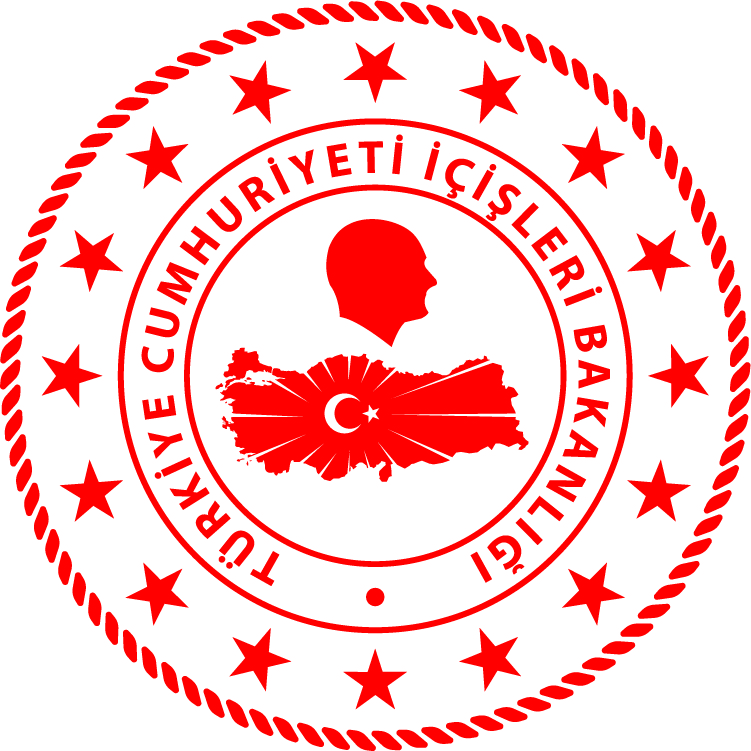 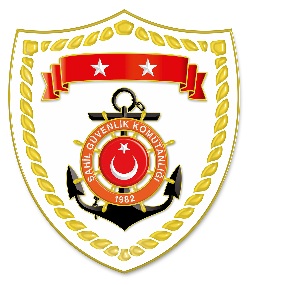 Marmara BölgesiS.
NoTARİHMEVKİ VE ZAMANKURTARILAN SAYISIKURTARILAN/YEDEKLENEN TEKNE SAYISIAÇIKLAMA101 Mayıs 2021İSTANBUL/Çatalca 04.501-Ormanlı Mahallesi açıklarında içerisinde 1 şahsın bulunması maksadıyla icra edilen arama kurtarma faaliyetlerine sahil güvenlik görevlerinden istifade ile devam edilmektedir.